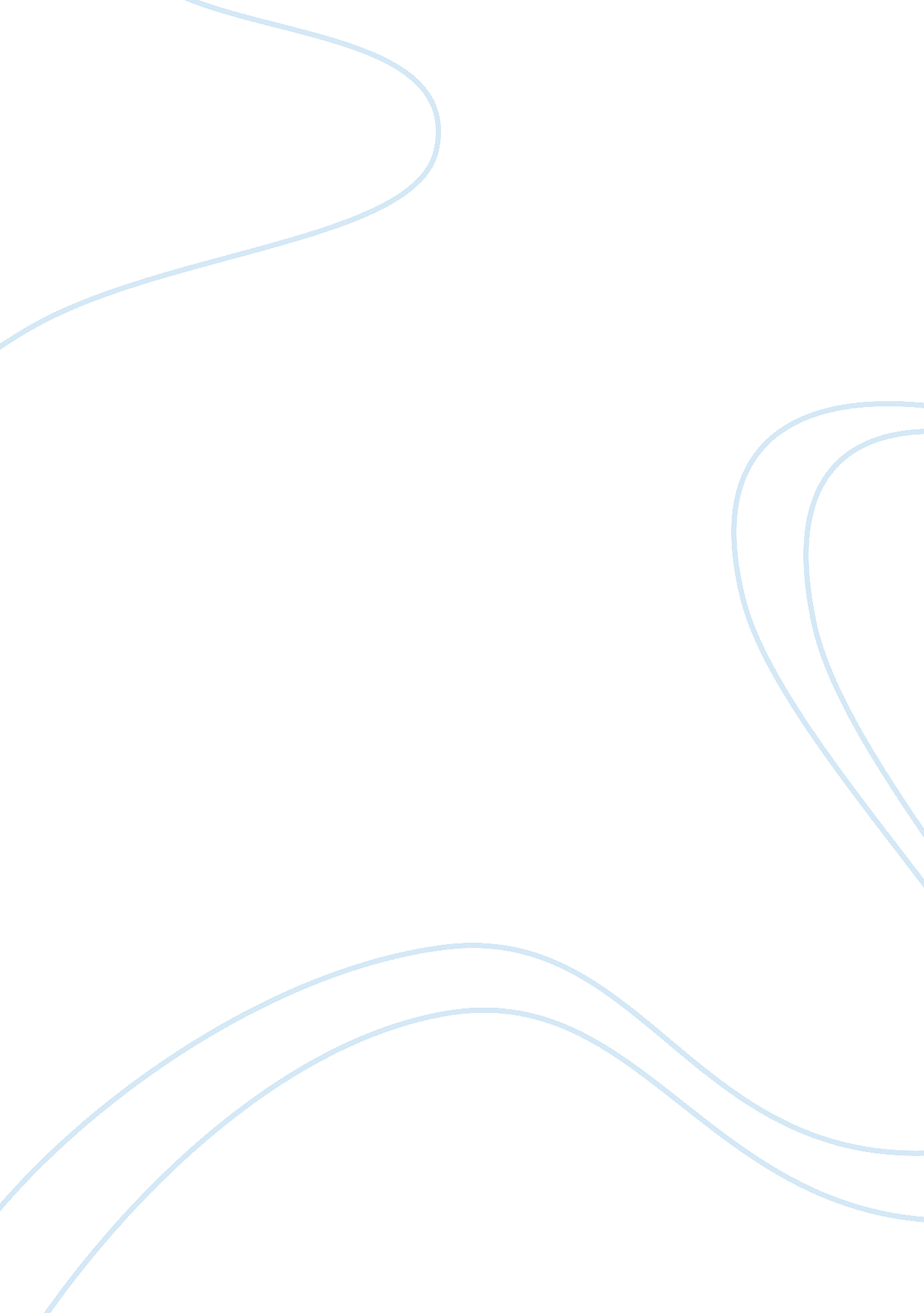 Technology and modernityTechnology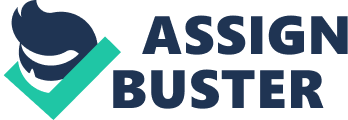 ﻿Title: Technology and Modernity 
As if a new religion with growing number of followers, technology causes people to devote a tremendous amount of their time finding about the latest fad in gadgets. Engrossed to the trend of coolest or most hip as they say, the majority are sure to acquire from technology which people would not only buy into but would as well spend every deal of penny just to get into the hive and satisfy both curiosity and obsession. More than a religion, this is something quite readily understood to the basic instincts of human nature. 
With thousands upon thousands of users tied up to it in the course of daily worship, technology comes to be an invisible ‘ shrine’ in every system built in the mind and in the utmost desire men would not dare turn away from. Indeed it is a ‘ shrine’ that need not invite non-believers for certainly technology possesses that of a god’s power to get pagans to convert their yearnings toward technology-based objects of all sorts. 
Fast-paced technological growth has increased everywhere and this rate implies how humans are able to seek and access possibilities on improving life to achieve ideal standards. However, while technological advances prove indispensable to this point, the unforeseen side risks of global warming and impact on health through further contaminants that build up during production are inevitable. So it is up to humans who create and maintain technology to take full responsibility of their actions and the consequences thereafter. They ought not to exclude consideration of preserving part of ecological nature that potentially drives off strains and uses heat given off by the man-made engines in order to save the earth from tendencies of imbalance. 
People have always felt good about the changes brought about by modernization in terms of technological efforts yet this amounts to being a source of frustration much as it is a source of delight. Having relied on the advantages of technology for long, humans are then inclined to neglect resources which eventually make them run out of good alternatives so that without technology it would greatly seem impossible to survive. Social isolation as another worse scenario is evidently one of the dominant effects where an individual prefers to be with his device that functions to provide him with any desired output and hence, this person becomes prone to think that he does not need other people in obtaining such an aim. 
By making it possible to reach people and along with other concerns online, internet has gone to be one giant toll almost anyone would not afford to live without. Apparently, it serves as the lifeblood of the new generation and where alienation from all others comes with high probability, deciding to shift out of the trend on the contrary, is not likely. This only verifies how technology via the internet has soared to heights that no one at this stage can be rendered to look back or return to the classic, simple, and more sensible way of living. 